Publicado en Valladolid el 31/10/2019 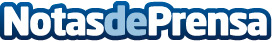 Speedy presentará su concepto de taller rentable en Valladolid los 7 y 8 de noviembre 2019Speedy (www.speedy.es), la red de talleres más grande de Europa, con más de 500 centros, llega a Valladolid. Los próximos días 7 y 8 de noviembre se reunirá con empresarios y emprendedores de la región, con el objetivo de continuar su plan de expansión por la ComunidadDatos de contacto:Speedy605065567Nota de prensa publicada en: https://www.notasdeprensa.es/speedy-presentara-su-concepto-de-taller Categorias: Franquicias Automovilismo Castilla y León Emprendedores Eventos Industria Téxtil Industria Automotriz http://www.notasdeprensa.es